Build a Rectangular Tower   15 min        1 participant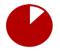 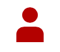 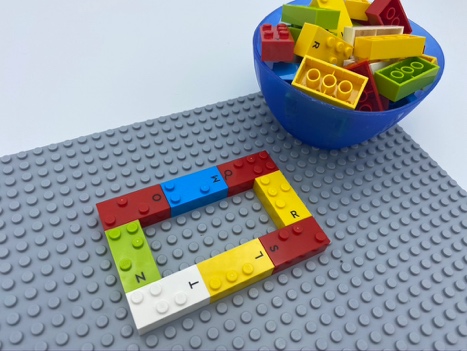 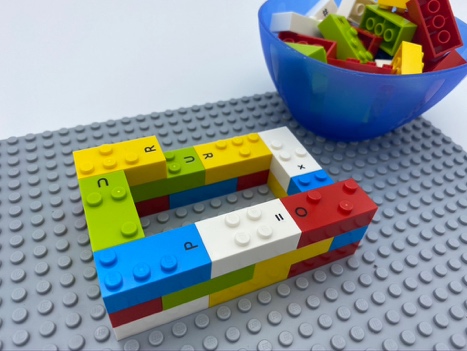 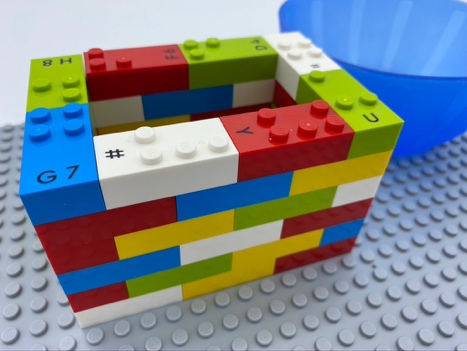 Let’s playBuild the walls of a rectangular tower using all the bricks.How to prepare1 base plate 48 bricks with more than 3 studs each, to ensure a strong building1 bowlOn the base plate, build a 3x1 rectangle with 8 bricks.Facilitation tipsSometimes, there may not be a stud on with to attach the next brick. In that case, simply replace this brick with one that has more studs.Suggest the idea of a scenario: “It is the first building of a future city. You can enlarge it by adding other buildings”.Possible variationsMake several floors in preparation.Build several towers.Use a timer.Make bigger rectangles.Peer play: build the tower together or build several towers.Children will develop these holistic skillsPHYSICAL - Develop motor skills and build body language: acquire specific techniques to improve efficiencyCREATIVE - Engage in solitary play activities for an appropriate amount of timeCOGNITIVE – Recognize, classify and sort shapes in 3 dimensionsEMOTIONAL - Comply with simple directions and limits from adultsSOCIAL - Plan and carry out routine or non-routine activities requiring multiple stepsDid you knowThe LEGO Braille brick has 2X4 studs. It is the iconic size for LEGO brick. Its length is twice its width and that allows to easily build geometrical shapes.Children can learn to carry out multi-step activities, resist distractions and choose tasks suited to their interests and skill level, just as they can learn to use more advanced problem-solving strategies.